О комиссии по снятию с учета защитного сооружения гражданской обороны, находящегосяв муниципальной собственности Завитинскогомуниципального округаВо исполнение требований приказа Министерства Российской Федерации  по делам гражданской обороны, чрезвычайным ситуациям и ликвидации последствий стихийных бедствий от 15.12.2002 № 583 «Об утверждении и введении в действие Правил эксплуатации защитных сооружений гражданской обороны»,  в соответствии с Методическими рекомендациями по подготовке документации на снятие с учета (изменение типа) защитных сооружений гражданской обороны (утв. МЧС России 24.02.2022 № 2-4-71-5-11):1. Создать комиссию по снятию с учета защитного сооружения гражданской обороны, находящегося в муниципальной собственности Завитинского муниципального округа.2. Утвердить:2.1 Положение о комиссии по снятию с учета защитного сооружения гражданской обороны, находящегося в муниципальной собственности Завитинского муниципального округа, согласно приложению № 1.2.1. Состав комиссии по снятию с учета защитного сооружения гражданской обороны, находящегося в муниципальной собственности Завитинского муниципального округа, согласно приложению № 2.3. Настоящее распоряжение подлежит официальному опубликованию.4. Контроль за исполнением настоящего распоряжения оставляю за собой.Исполняющий обязанности главы Завитинского муниципального округа                                                       П.В. ЛомакоПриложение №1УТВЕРЖДЕНОраспоряжением главы Завитинского муниципального округаот 12.08.2022 № 322Положение о комиссии по снятию с учета защитного сооружения гражданской обороны, находящегося в муниципальной собственности Завитинского муниципального округаОбщие положения1.1. Комиссия по снятию с учета защитного сооружения гражданской обороны, находящегося в муниципальной собственности Завитинского муниципального округа (далее - Комиссия), является постоянно действующей Комиссией, созданной в целях оценки состояния защитных сооружений гражданской обороны (далее - ЗС ГО), принятия решения о снятии с учета ЗС ГО.1.2. Комиссия в своей деятельности руководствуется федеральными законами, указами Президента Российской Федерации, постановлениями и распоряжениями Правительства Российской Федерации, приказами и методическими рекомендациями Министерства Российской Федерации по делам гражданской обороны, чрезвычайным ситуациям и ликвидации последствий стихийных бедствий (далее - МЧС России), а также настоящим Положением.2. Основные задачи КомиссииОсновными задачами Комиссии являются:2.1. Оценка состояния ЗС ГО.2.2. Подготовка акта по снятию с учета пришедшего в негодность ЗС ГО и предложений по вовлечению высвободившихся помещений в экономический оборот.Функции и полномочия КомиссииКомиссия для осуществления возложенных на нее задач осуществляет следующие функции:3.1. Рассматривает документацию планируемого к снятию с учета ЗС ГО.3.2. Заслушивает на своих заседаниях членов Комиссии по вопросам, отнесенным  к компетенции Комиссии.3.4. Запрашивает в установленном порядке у организаций информацию по вопросам, относящимся к компетенции Комиссии.3.5. Принимает решения по вопросам, относящимся к компетенции Комиссии.Состав и порядок работы Комиссии4.1. В состав Комиссии включаются работники структурных подразделений администрации Завитинского муниципального округа, представитель Главного управления МЧС России по Амурской области.4.2. Председателем Комиссии является глава Завитинского муниципального округа. 4.3. Комиссия осуществляет свою деятельность в соответствии с планом работы.4.4. Председатель Комиссии утверждает план работы Комиссии, определяет порядок рассмотрения вопросов, вносит на рассмотрение предложения                    об изменении состава Комиссии и обеспечивает выполнение принятых решений.4.5. Заседания Комиссии проводит председатель Комиссии, а в отсутствие председателя - один из его заместителей.4.6. Заседания Комиссии проводятся по мере необходимости. На заседания Комиссии могут приглашаться представители заинтересованных организаций,               в которых ЗС ГО находятся на праве хозяйственного ведения или оперативного управления.4.7. Секретарь Комиссии:4.7.1. информирует членов Комиссии и приглашенных на заседание представителей организаций о дате, времени, повестке дня и месте проведения заседания Комиссии;4.7.2. подготавливает и направляет запросы в организации  о предоставлении информации по вопросам, входящим в компетенцию Комиссии;4.7.3. направляет членам Комиссии, организациям и другим заинтересованным органам документы и материалы по вопросам деятельности Комиссии;4.7.4. принимает от организаций, в которых ЗС ГО находятся на праве хозяйственного ведения или оперативного управления, документацию на ЗС ГО, формирует пакет документов для рассмотрения Комиссией;4.7.5. ведет делопроизводство и оформляет протоколы заседаний Комиссии.4.8. Заседание Комиссии считается правомочным, если на нем присутствует не менее двух третей членов Комиссии.4.9. На заседании Комиссия рассматривает документацию планируемого                к снятию с учета ЗС ГО, оценивает его готовность к использованию по предназначению и по результатам работы принимается решение:4.9.1. о снятии с учета ЗС ГО и подготовке предложений по вовлечению высвободившихся помещений в экономический оборот;4.9.2. об отказе в снятии с учета данного ЗС ГО и подготовке предложений по восстановлению ЗС ГО.4.10. Решения Комиссии принимаются простым большинством голосов присутствующих на заседании членов Комиссии путем открытого голосования и оформляются протоколом, который подписывает председатель Комиссии или один из его заместителей, председательствующий на заседании Комиссии, а также секретарь Комиссии.В случае равенства голосов голос председательствующего на заседании является решающим.4.11. На основании положительного решения Комиссии секретарь Комиссии оформляет и подписывает у членов Комиссии акт о снятии с учета ЗС ГО и направляет его на согласование в Главное управление МЧС России по Амурской области.К акту о снятии с учета ЗС ГО прилагается особое мнение отдельных членов комиссии (при наличии).4.12. По возвращении согласованного в МЧС России акта о снятии с учета ЗС ГО он утверждается председателем Комиссии.4.13. После утверждения акт о снятии с учета ЗС ГО направляется:первый экземпляр – в Департамент гражданской обороны и защиты населения МЧС России;второй экземпляр – в соответствующий орган, утвердивший акт о снятии с учета ЗС ГО;третий экземпляр – в Главное управление МЧС России по Амурской области;четвертый экземпляр – в Территориальное управление Росимущества в Амурской области;пятый экземпляр – в организацию, в которой ЗС ГО находится на праве хозяйственного ведения или оперативного управления.5. Представляемая документация для рассмотрения на Комиссии вопроса о снятии с учета ЗС ГО:5.1. Для рассмотрения вопроса о снятии с учета ЗС ГО к акту о снятии с учета ЗС ГО прилагаются:паспорт ЗС ГО (при его наличии);выписка из реестра федерального имущества (собственности субъектов РФ или муниципальных образований);копия свидетельства о государственной регистрации права собственности;техническое заключение о состоянии ЗС ГО по рекомендуемому образцу согласно приложению № 21 к приказу МЧС России № 583;рекомендации по использованию полученного в результате снятия с учета ЗС ГО помещения и земельного участка;особое мнение отдельных членов комиссии (при наличии).Документация, представляемая секретарю Комиссии:6.1. Члены комиссии представляют секретарю Комиссии следующую документацию:паспорт ЗС ГО;выписку из реестра муниципальной собственности  или иной документ, подтверждающий право собственности муниципального округа на ЗС ГО;техническое заключение о состоянии ЗС ГО по рекомендуемому образцу согласно приложению № 21 к Правилам эксплуатации защитных сооружений гражданской обороны, утвержденных приказом МЧС России от 15.12.2002 № 583;             предложения по использованию полученного в результате снятия с учета ЗС ГО помещения и земельного участка;копию свидетельства о государственной регистрации права собственности;кадастровый паспорт объекта недвижимости, имеющего статус объекта гражданской обороны.6.2. Акт о снятии с учета ЗС ГО с прилагаемыми к нему документами составляется в пяти экземплярах.Приложение №2УТВЕРЖДЕНОраспоряжением главы Завитинского муниципального округаот 12.08.2022 № 322Составкомиссии по снятию с учета защитного сооружения гражданской обороны, находящегося в муниципальной собственности Завитинского муниципального округаПредседатель комиссии: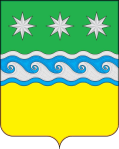 АДМИНИСТРАЦИЯ ЗАВИТИНСКОГО МУНИЦИПАЛЬНОГО ОКРУГА ГЛАВА ЗАВИТИНСКОГО МУНИЦИПАЛЬНОГО ОКРУГАР А С П О Р Я Ж Е Н И Еот 12.08.2022						                          	           № 322г. ЗавитинскЛиневич Сергей Сергеевич- глава Завитинского муниципального округаЗаместители председателя комиссии:Квартальнов Сергей Викторович- председатель комитета по управлению муниципальным имуществом Завитинского муниципального округа Ломако Павел Викторович- заместитель главы администрации Завитинского муниципального округа по муниципальному хозяйствуСекретарь комиссии:Слободчуков Кирилл Александрович- начальник отдела дорожного хозяйства и жизнеобеспечения администрации Завитинского муниципального округаЧлены комиссии:Кошелев ДмитрийАлександрович- главный специалист отдела дорожного хозяйства и жизнеобеспечения администрации Завитинского муниципального округаЛенивкин Евгений Витальевич- руководитель сектора по мобилизационной работе администрации Завитинского муниципального округаНелина Елена Викторовна- директор МБОУ СОШ № 5 города ЗавитинскаПавлюк Виктория Николаевна- начальник отдела архитектуры и градостроительства администрации Завитинского муниципального округаСегодина Светлана Сергеевна- начальник отдела по правовым и социальным вопросам администрации Завитинского муниципального округаТарасов Иван Анатольевич             - начальник службы (инженерной защиты) отдела инженерно-технических мероприятий, радиационной, химической, биологической, медицинской защиты и первоочередногожизнеобеспечения населения управления гражданской обороны и защиты населенияГлавного управления МЧС России по Амурской области, подполковник внутренней службы (по согласованию)